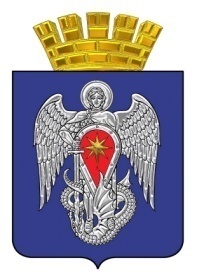 Контрольно-счетная комиссиягородского округа город МихайловкаВолгоградской областиЗАКЛЮЧЕНИЕ№ 07 - 28/04/2017 г.К проекту решения Михайловской городской Думы «Об исполнении бюджета городского округа город Михайловка за 2016 год».             В соответствии с планом работы контрольно-счетной комиссии городского округа город Михайловка Волгоградской области, утвержденным распоряжением председателя КСК от 29.12.2016 № 37, в целях подготовки заключения на годовой отчёт об исполнении бюджета за 2016 год, с 06.04.2016 по 29.04.2016 г.,  председателем КСК В.Г. Гудковой, консультантом КСК У.С. Антонцевой, консультантом КСК Петровой Ю.П.,  проведена экспертно-аналитическая оценка проекта решения Михайловской городской Думы Волгоградской области  «Об исполнении бюджета городского округа город Михайловка за 2016 год».Общие положения             Бюджетный кодекс Российской Федерации;            Федеральный закон от 06.10.2003 № 131-ФЗ «Об общих принципах организации местного самоуправления в Российской 	Федерации;              Устав городского округа город Михайловка;              Федеральный закон от 07.02.2011 № 6-ФЗ «Об общих принципах организации и деятельности контрольно-счетных органов субъектов РФ и муниципальных образований»;            Положение о контрольно-счетной комиссии городского округа город Михайловка, утвержденное решением Михайловской городской Думы от 28.12.2009 года № 482;            Положение о бюджетном процессе в городском округе город Михайловка, утвержденное решением Михайловской городской Думы от 31.03.2014 года № 867;            План КСК на 2017 год, утвержденный распоряжением председателя контрольно-счетной комиссии от 29.12.2016 № 37. Цель проверки            Установление соответствия отчета об исполнении бюджета городского округа город Михайловка положениям нормативных правовых актов по бюджетному процессу, в том числе Бюджетному кодексу Российской Федерации, решениям Михайловской городской Думы, иным муниципальным правовым актам.            Установление полноты и достоверности отчета об исполнении бюджета городского округа город Михайловка за 2016 год. Объект проверки            Отчет об исполнении бюджета городского округа город Михайловка за 2016 год.            При подготовке заключения использованы материалы экспертно-аналитических и контрольных мероприятий, проведенных контрольно-счетной комиссией в 2016 году и текущем периоде 2017 года.Соответствие отчета об исполнении бюджета за 2016 год Бюджетному кодексу Российской Федерации и Положению о бюджетном процессе.            В соответствии со ст.264.4 БК РФ и п.3 ст. 52  положения о бюджетном процессе, отчет об исполнении бюджета городского округа город Михайловка за 2016 год представлен Администрацией в Михайловскую городскую Думу  в установленный срок 31.03.2015 года.            Ежеквартальные сведения о ходе исполнения местного  бюджета и о численности муниципальных служащих, работниках муниципальных учреждений с указанием фактических затрат на их денежное содержание опубликованы в газете «Панорама новостей»: № 17(280) от 29.04.2016 г., № 30(293) от 29.07.2016 г., № 43(306) от 28.10.2016 г. Общая характеристика отчета об исполнении бюджета городского  округа город Михайловка за 2016 год.              В соответствии с Положением о бюджетном процессе, непосредственное составление бюджетной отчетности городского округа город Михайловка осуществляет комитет по финансам администрации городского  округа город Михайловка.              Проект Решения об исполнении бюджета городского округа представлен на рассмотрение в Михайловскую городскую Думу в следующих параметрах:тыс. руб.тыс. руб.                                     Бюджет городского округа город Михайловка по доходам за 2016 год исполнен в сумме 1532448,5 тыс. руб., в том числе по налоговым и неналоговым доходам в сумме 807089,2,0 тыс. руб., по безвозмездным поступлениям 725359,3 тыс. руб. Расходы в 2016 году составили 11544697,1 тыс. руб.              Решением Думы на 2016 год утвержден бездефицитный бюджет. Фактически  бюджет городского округа за 2016 год исполнен с дефицитом  в сумме 12248,6 тыс. рублей. Источниками финансирования дефицита бюджета явилось уменьшение остатков средств на счетах бюджета городского округа за 2016 год в сумме 34704,0  тыс. рублей, и кредит кредитной организации в сумме 46952,6 тыс. рублей.              На формирование резервного фонда в бюджете городского округа город Михайловка на 2016 год  первоначально предусматривались средства в сумме 500,0 тыс. рублей. Согласно отчету о расходовании средств резервного фонда администрации городского округа город Михайловка исполнение составило 63,1 тыс. руб. Расходы резервного фонда произведены в соответствии с установленными лимитами. Размер резервного фонда соответствует требованиям п.3 ст.81 БК РФ и не  превышает 3 процентов утвержденного решениями Михайловской городской Думы общего объема расходов.              По состоянию на 1 января 2016 года и на 1 января 2017 года задолженности по бюджетным кредитам нет.              Бюджетные кредиты из бюджета городского округа город Михайловка в 2016 году не выдавались.             Муниципальные гарантии городского округа город Михайловка  в 2016 году юридическим лицам не предоставлялись.Доходы бюджета.   Доходы бюджета создают финансовую базу для выполнения органами местного самоуправления возложенных на них функций удовлетворения публичных потребностей. В связи с этим вопросы пополнения доходной части местного бюджета за счет повышения налоговых и неналоговых доходов являются одним из основных направлений деятельности органов государственной власти и органов местного самоуправления. Особенно важна эта работа в период финансово-экономического кризиса в России, начавшегося в 2014 году и вызванного снижением цен на нефть и экономическими санкциями стран Запада в отношении России.  Информация о доходах городского округа город Михайловка Волгоградской области и их темпов роста за 2016 год приведена в приложении № 1.               При сравнении уточненных плановых назначений с первоначальными параметрами бюджета:  налоговые и неналоговые доходы в течение года увеличены на 63109,0 тыс. руб. (8,5%), безвозмездные поступления увеличились на 244952,9 тыс. руб. 30,6%, расходы увеличились – на 379130,3 тыс. руб. (4,6%).           В отчетном периоде, при внесении изменений в городской бюджет, дефицит бюджета планировался в сумме 71068,4 тыс. руб. или  14,3 % от  общего годового объема поступлений без учета безвозмездных поступлений и поступлений налоговых и неналоговых доходов по дополнительным нормативам отчислений. Фактически дефицит бюджета составил 12248,6 тыс. руб. или 2,5%.            В течение года в бюджет три раза вносились   изменения. Отклонение поступлений по доходам в размере,  превышающем 5% от уточненного плана на 2016 год,  произошло по следующим налогам и платежам:          -акцизы по подакцизным товарам, производимым на территории РФ на 8,2% больше, чем планировалось, в связи с повышением ставок акцизов на автомобильный бензин и дизельное топливо;          -единый сельскохозяйственный налог на 5,9 % больше, чем планировалось, в связи с увеличением доходов от реализации урожая 2015 года;           -доходы от продажи материальных и нематериальных активов на 14,7% больше уточненного плана. Объясняется увеличением поступлений от продажи земельных участков, находящихся в государственной и муниципальной собственности на 26,1%, в результате выкупа физическими и юридическими лицами земельных участков.            За анализируемый период в бюджет городского округа поступило 1532448,5 тыс. руб. (99,0 % уточненных плановых назначений), в том числе: налоговые и неналоговые доходы – 807089,2 тыс. руб. (101,0 %), безвозмездные поступления – 725359,3 тыс. руб. (96,9%). В общей  сумме поступивших доходов доля налоговых и неналоговых платежей составляет  52,7%, безвозмездных поступлений – 47,3%, в предыдущем году данное соотношение составляло   51,7% и 48,3 % , в 2014 году 47,7 % и 52,3%  соответственно.            По сравнению с 2015 годом, в 2016 общая сумма доходов  увеличилась на  20428,3 тыс. руб., при этом  налоговые и неналоговые доходы увеличились на  25498,2 тыс. руб.,  безвозмездные и безвозвратные поступления  уменьшились на  5069,9 тыс. руб.            Динамика поступлений общей суммы доходов, налоговых и неналоговых доходов в бюджет городского округа город Михайловка за 2014-2016 годы представлена в следующей таблице:     тыс. руб.            Из таблицы видно, что ежегодные налоговые и неналоговые доходы городского округа в период с 2014 по 2016 год выросли с 728156,5 тыс. руб. до 807089,2 тыс. руб. (+10,8 %), в основном, за счет роста ежегодных налоговых доходов с 557874,8 тыс. руб. до 641856,3 тыс. руб.(+15,1 %).            Вместе с тем в анализируемом периоде наблюдается замедление темпов роста налоговых доходов, который в 2015 году составил 107,6 %, в 2016 году 106,9 %. Снижение темпов роста налоговых доходов в основном обусловлено снижением темпов роста экономики России, в связи с кризисными явлениями, замедлением роста фонда оплаты труда.             Сумма неналоговых доходов снизилась в период с 2014 до 2016 года со 170281,7 тыс. руб. до 165232,9 тыс. руб. или на 3,0 %.            В среднем, за рассматриваемый период, в структуре налоговых и неналоговых доходов городского бюджета налоговые доходы составляют наибольшую долю -79,5  %, а неналоговые доходы наименьшую долю 20,5 %.            На диаграмме приведена информация о структуре налоговых доходов городского округа в 2016 году.            Наибольший удельный вес в структуре налоговых доходов по-прежнему занимает налог на доходы физических лиц- 68,9 % (442284,7 тыс. руб.). В общей сумме налоговых доходов, доля налогов на имущество составляет 14,3 % (91593,2 тыс. руб.), налоги на совокупный доход - 9,9 % (63329,5 тыс. руб.), госпошлина   1,0  % (6990,6 тыс. руб.).            Анализ структуры налоговых платежей показывает, что в сравнении с 2015 годом увеличился удельный вес НДФЛ (с 67,0 % до 68,9%) и снизилась доля земельного налога (с 15,0 % до 12,3 %), что связано с изменением единых нормативов отчислений от налога на доходы физических лиц в местные бюджеты, выкупом земель и оспариванием кадастровой стоимости земельных участков.            Анализ фактического исполнения доходной части бюджета городского округа в разрезе отдельных видов доходов за 2016 год в сравнении с плановыми показателями представлен в приложении №1.            Анализ структуры доходов бюджета городского округа город Михайловка за 2016 год показал:              Налоговые и неналоговые доходы бюджета в 2016 году увеличились в абсолютном значении на 25498,2 тыс. руб.,  в процентном отношении на 1,0 процентный пункт и составили 807089,2 тыс. руб. или  52,7% в общей сумме доходов бюджета городского округа. На изменение доли налоговых и неналоговых доходов повлияло снижение суммы поступлений по безвозмездным перечислениям, как в абсолютном, так и в относительном значении и изменение единых нормативов отчислений от налога на доходы физических лиц. Доля безвозмездных поступлений в бюджет городского округа  снизилась на 1,0 процентный пункт, абсолютная величина безвозмездных поступлений уменьшилась на 5069,9 тыс. руб.      Безвозмездные поступления в 2016 году составили 725359,3 тыс. руб. (47,3 %).       Динамика изменения  доходов в 2016 году по отношению к 2015 году                                                                                                                                                 тыс. руб.                                                                                                      Поступление налоговых доходов в разрезе конкретных налогов и сборов.       Налоговые доходы бюджета городского округа город Михайловка за 2016 год исполнены в сумме 641856,3 тыс. руб., или 104,3% к первоначальному плану и 101,4% к уточненному плану.  По сравнению с предыдущим годом сумма налоговых поступлений в 2016 году увеличилась на 41578,2  тыс. руб., и в общей структуре доходов составила  41,9 %.  Снижение поступлений по налоговым доходам  наблюдается по единому налогу на вмененный доход на 6536,9 тыс. руб. или 11,7 % и земельному налогу на 11604,1 тыс.руб. или 12,8 %.   Исполнение по единому  налогу на вмененный доход в 2016 году составило 49110,4 тыс. руб., или 81,5 % от первоначального плана, 100,1%  от величины уточненного плана и 88,3 % от суммы поступлений прошлого года. Снижение поступлений по отношению к предыдущему году и первоначальному плану объясняется снижением торговых площадей и уменьшением количества предпринимателей. Исполнение по земельному налогу в 2016 году составило 79049,4 тыс. руб., или 94,8 % от первоначального плана, 99,6%  от величины уточненного плана и 87,2 % от суммы поступлений прошлого года. Снижение поступлений земельного налога по отношению к предыдущему году и первоначальному плану объясняется оспариванием кадастровой стоимости земельных участков в соответствии с Федеральным законом от 29.07.1998 г. № 135-ФЗ «Об оценочной деятельности в Российской Федерации». Выпадающая сумма  доходов составила 8250,4 тыс. руб. (ОАО Себряковский комбинат асбестоцементных изделий- 3093,5 тыс. руб., ООО «Класс»-5156,9 тыс. руб.).     По остальным налоговым платежам, в сравнении с предыдущим годом,  наблюдается рост поступлений:                  -по НДФЛ     на 42857,9 тыс. руб., или на 10,7 %;                  -налог на имущество физических лиц на 2423,6 тыс. руб., т.е. сумма поступлений увеличилась на 23,9 %;                  -по единому сельскохозяйственному налогу  на 3764,3 тыс. руб., или на 48,4 %;                  -налогу, взимаемому в связи с применением патентной системы налогообложения на 1966,1 тыс. руб. или в 3,8 раза;                  -по доходам от уплаты акцизов на  8818,8 тыс. руб. или на 30,6%.           Повышение произошло в результате изменения законодательства, изменения нормативов отчислений, увеличением инвентаризационной стоимости имущества, увеличением количества предпринимателей, находящихся на патентной системе налогообложения.           План по доходам не исполнен  по земельному налогу. Исполнение составило 99,6%. Льготы  по налоговым платежам.         Льготы по земельному налогу установлены:на основании Решений Михайловской городской Думы;в соответствии со статьей 395 Налогового Кодекса РФ:                       - органам местного самоуправления;                      - Ветеранам и инвалидам ВОВ, а также ветеранам и инвалидам боевых действий;                      -Героям Советского Союза, Героям Российской Федерации, полным кавалерам ордена Славы;                      - инвалидам, имеющим I группу инвалидности, а также лицам, имеющим II группу инвалидности;                      - инвалидам детства, лицам, имеющим на иждивении инвалидов детства;                       - лицам, имеющим право на получение социальной поддержки по ФЗ РФ;          - физическим лицам, принимавшим в составе подразделений особого риска непосредственное участие в испытаниях ядерного и термоядерного оружия, ликвидации аварий ядерных установок на средствах вооружения и военных объектах;          - физическим лицам, получившим или перенесшим лучевую болезнь или ставшим инвалидами в результате испытаний, учений и иных работ, связанных с любыми видами ядерных установок, включая ядерное оружие и космическую технику.                      -автономным учреждениям, бюджетным и казенным учреждениям, созданным органами местного самоуправления для осуществления управленческих, социально- культурных, научно- технических функций некоммерческого характера, деятельность которых финансируется из городского бюджета.         Сумма выпадающих доходов по налогу на имущество в соответствии с Решением МГД     от 20.11.2014 года № 925  "О налоге на имущество физических лиц",  составила 23,1 тыс. руб. Льгота предоставлена  совместно проживающим родителям и детям многодетных семей, признанных таковыми согласно Закону Волгоградской области от 21 ноября 2008 г. N 1775-ОД "О мерах социальной поддержки многодетных семей в Волгоградской области", за исключением детей, находящихся на полном государственном обеспечении.Меры принудительного взыскания задолженности и состояние задолженности по налоговым платежам.         В администрации городского округа город Михайловка продолжается работа межведомственной комиссии по мобилизации доходов в консолидированный бюджет Волгоградской области и бюджет городского округа, а также вопросам неформальной занятости. В работе комиссии принимают участие работники  налоговой службы, службы судебных приставов, начальники отдела администрации, руководитель центра занятости населения, государственный инспектор по охране природы, а также представители внебюджетных государственных фондов.         Задачами комиссии являются обеспечение взаимодействия территориальных подразделений федеральных органов исполнительной власти, исполнительных органов местного самоуправления при осуществлении ими своих полномочий по формированию и увеличению налоговых и неналоговых доходов, организация работы по обеспечению выполнения требований трудового законодательства в части своевременности и полноты выплаты заработной платы. Кроме того, на заседаниях комиссии рассматриваются вопросы соблюдения работодателями оплаты труда не ниже установленного регионального минимума и снижения неформальной занятости населения.         В результате проведенной работы по сокращению неформальной занятости населения было заключено 990 трудовых договоров, в качестве индивидуальных предпринимателей зарегистрировано 412 человек.         В 2016 году комиссией проведено 136 заседаний (на 54 заседания больше, чем в 2015 году), на которые приглашено 2946 (+10,8%) хозяйствующих субъекта и физических лиц, из них 1221 работодатель  по вопросам соблюдения регионального минимума по заработной плате и поступления НДФЛ, 415 материалов о задолженности по налогу на имущество физических лиц, 540 материалов о задолженности по транспортному налогу, 499 материалов о задолженности по земельному налогу и арендной плате за  землю.           Всего в 2016 году погашено задолженности в бюджет городского округа, во все уровни бюджетов и внебюджетные фонды налоговых доходов на сумму 36417,0 тыс. руб. (-19,9 %), в том числе по НДФЛ 20029,0 тыс. руб., по арендной плате за пользование земельным участком 4924,4 тыс. руб.. в государственные внебюджетные фонды 7777,6 тыс. руб., по имущественным налогам - 3173,0 тыс. руб..            Однако,  несмотря  на принятые меры,  остается резерв пополнения доходной части бюджета в виде отработки оставшейся суммы текущей недоимки по налоговым платежам. Сумма  недоимки в городской бюджет по состоянию на 01.01.2017 года составила 27509,0 тыс. руб. По сравнению с началом предыдущего года недоимка по налоговым платежам, которые являются основными в формировании местного бюджета, выросла на 8821,0 тыс. руб. или 32,1 %. Недоимка увеличилась по земельному налогу, налогу на имущество и ЕНВД. Недоимка является текущей со сроком уплаты 01.12.2016 года. Налогоплательщикам, допустившим недоимку, требования об уплате налогов направлены в соответствии с графиком УФНС России по Волгоградской области 21.12.2016, 22.12.2016 г. Остальные меры принудительного взыскания будут применены к налогоплательщикам по утвержденному графику ИФНС, согласно действующему законодательству,  в 2017 году.   Сумма недоимки  по налоговым платежам, которые являются основными в формировании местного бюджета в 2016 году                                                                                  тыс. руб.Поступление неналоговых доходов.        Неналоговые доходы в 2016 году исполнены на 108,2%  от плана и поступили в объеме 165232,9 тыс. руб., что составляет  10,8%  суммы доходов городского округа. По сравнению с 2015 годом, в 2016 поступления уменьшились на 16080,0 тыс. руб., или на 8,9%.        Объем неналоговых доходов в первоначально утвержденном бюджете составил 120422,0 тыс. руб., который в течение года уточнялся в сторону увеличения на 44810,9 тыс. руб. Таким образом, отклонение от первоначально утвержденного плана составляет 37,2 %. Структура неналоговых доходов выглядит следующим образом:доходы, получаемые в виде арендной либо иной платы за передачу имущества  75,4 %;доходы от продажи материальных и нематериальных активов  8,0 %;доходы от оказания платных услуг и компенсации затрат государства  8,1 %;штрафы, санкции   3,4 %;платежи за пользование природными ресурсами   3,0 %;перечисление части прибыли муниципальных унитарных предприятий   1,6 %;прочие доходы от имущества и прав находящегося в муниципальной собственности  1,5%;прочие неналоговые поступления  -1,0 %.        Анализ структуры неналоговых доходов показал значительное изменение удельного веса доходов, получаемых в виде арендной или иной платы за передачу имущества (с 50,7% до 75,4%), от продажи материальных и нематериальных активов (с 13,3% до 8,0%) и доходов от оказания платных услуг и компенсации затрат государства (с 26,8 % до 8,1%).            Доходы от использования имущества, находящегося в государственной и муниципальной собственности составляют 129882,3 тыс. руб. или 78,6 % в общей сумме неналоговых  платежей.  Бюджетные назначения исполнены на 99,5 % к уточненному плану. К уровню 2015 года поступления увеличились на 33691,5 тыс. руб., или на 35,0 % . Рост поступлений относительно прошлого года произошел за счет увеличения доходов от сдачи в аренду имущества (увеличение кадастровой стоимости земель).Вышеуказанные доходы включают в себя:            1. Арендная или иная плата за передачу в возмездное пользование муниципального имущества составляет 124528,9 тыс. руб. или 95,9 % от общей суммы доходов от использования имущества, находящегося в государственной и муниципальной собственности, поступивших в 2016 году, Фактическое поступление арендной платы или иной платы за передачу в  возмездное пользование имущества относительно первоначально утвержденных плановых назначений составило 135,2 %. Плановые назначения указанных доходов исполнены на 99,3 %. По сравнению с 2015 годом поступления по данному виду доходов увеличились на 32536,8 тыс. руб. или на  35,4 %. Поступления по арендным платежам сложились исходя из кадастровой стоимости земельных участков с учетом коэффициентов, применяемых при расчете арендной платы за земельные участки и поступлений от аренды муниципального имущества.                 В целях обеспечения дополнительных поступлений и сокращения задолженности в городском округе  действует постоянная комиссия по вопросам погашения задолженности в бюджет городского округа. Отделом земельных отношений проводится работа по направлению должникам досудебных требований о погашении задолженности. Проводится работа по передаче материалов в отдел по правовому обеспечению для дальнейшего взыскания в судебном порядке. За период с 01.01.2016 по 31.12..2016 года направлено 690 требований на сумму 41793,5 тыс. руб. В результате  работы комиссии и отдела должниками оплачено арендной платы по 134 предъявленным претензиям в размере 8046,6 тыс. руб.             Однако, несмотря на то, что работа по взысканию задолженности ведется активно, по состоянию на 01.01.2017 года по арендной плате за пользование земельным участком имеется задолженность в сумме 63783,3 тыс. руб., в том числе текущая задолженность 2016 года 28343,9 тыс. руб., по наиболее крупным должникам задолженность составляет  20758,8 тыс. руб., (в т.ч., отработана задолженность в полном объеме в сумме 13710,1 тыс. руб., на остальную задолженность  крупных плательщиков в сумме 7048,7 тыс. руб. направлены только досудебные требования). В целом задолженность по сравнению с началом предыдущего года увеличилась на 12165,0 тыс. руб. или 23,6 %, что свидетельствует о том, что администрирование данного платежа осуществляется на недостаточном уровне. Имеется текущая задолженность и по договорам аренды муниципального имущества. По состоянию на 01.01.2017 года задолженность составила 50,0  тыс. руб. (должник ООО «Себряковтелеком» - ведется досудебная претензионная работа), то есть остается резерв пополнения доходной части бюджета.       2. Доходы от перечисления части прибыли, остающейся после уплаты налогов  за 2015 год составили 2768,5 тыс. руб., что составляет 2,1 % от общей суммы доходов от использования имущества, находящегося в государственной и муниципальной собственности.  Процент отчислений, срок уплаты и порядок зачисления части прибыли МУП, остающейся после уплаты налогов и иных обязательных платежей утвержден Постановлением Администрации городского округа город Михайловка Волгоградской области от 20.06.2016 г.№ 1491 «О перечислении части прибыли муниципальных унитарных предприятий в бюджет городского округа город Михайловка Волгоградской области».        Выполнение поступлений по отношению к уточненному плану  составляет 100,0 %, предыдущему году 143,0 %. Срок уплаты установлен для всех плательщиков до 01.08.2016 года. Проверкой установлено, что муниципальными унитарными предприятиями перечисления в бюджет произведены в установленные сроки и в полном объеме.               3. Прочие доходы от использования имущества и прав, находящихся в муниципальной собственности,  составляют    2584,9 тыс. руб., или 2,0 % от общей суммы доходов от использования имущества, находящегося в государственной и муниципальной собственности. Отклонение от  уточненных плановых показателей  (4,9) тыс. руб., или (0,2 %), от первоначального плана на 2016 год (2584,9) тыс. руб. или (100,0) %. В первоначальном плане доходов не предусматривалась плата за наем муниципального жилфонда, плата за право на размещение нестационарного торгового объекта и плата за право на размещение рекламных конструкций. Фактические поступления по указанным выше платежам составили 356,0 тыс. руб., 183,8 тыс. руб. и 2045,1 тыс. руб. соответственно.              Доходы от  продажи материальных и нематериальных активов в 2016 году составили  13362,1 тыс. руб., или   8,0 %  в общей сумме неналоговых платежей. Отклонение фактических поступлений от уточненных плановых показателей (+1707,6 тыс. руб.). План по доходам от продажи собственности  выполнен на 114,7%.  К уровню 2015 года общая сумма поступлений уменьшилась на 44,5 %. Снижение поступлений объясняется завершением перечислений субъектами малого предпринимательства, исходя из графика платежей по преимущественному праву выкупа имущества.               Поступления доходов  от продажи материальных и нематериальных активов в 2016 году сложились: -  от доходов от реализации имущества, находящегося в государственной и муниципальной собственности городских округов (за исключением движимого имущества бюджетных и автономных учреждений, а также имущества государственных и муниципальных унитарных предприятий, в том числе казенных) в сумме 6172,1  тыс. руб., в том числе от продаж посредством публичного предложения и проведения аукционов в сумме 1342,1 тыс. руб., по преимущественному праву выкупа в сумме 4649,2 тыс. руб., доходы от реализации металлолома 10,8 тыс. руб. и  перенесено с невыясненных платежей прошлых лет на КБК 75211402043040000410 - 170,0 тыс. руб.(служебные записки и платежные поручения на перенос невыясненных поступлений к проверке не представлены); -   от доходов от продажи земельных участков, находящихся в государственной и муниципальной собственности в сумме 7190,0 тыс. руб.              Доходы от оказания платных услуг.  Поступления по вышеуказанным доходам  планировались с учетом реорганизации казенных учреждений дошкольного образования в бюджетное учреждение. Доход от иной приносящей доход деятельности у бюджетного учреждения в бюджет городского округа не зачисляется, а остается в распоряжении учреждения.  К уровню 2015 года общая сумма поступлений уменьшилась на 35262,1 тыс. руб. или в 3,5 раза.  Фактические поступления   в 2016 году составили 13373,6 тыс. руб., что выше первоначально запланированных сумм на 5557,6 тыс. руб. или на 71,1 %. Отклонение фактических поступлений от уточненных плановых показателей составляет +439,6 тыс. руб. План по доходам от оказания платных услуг выполнен на 103,4 %.                    Поступление в доход бюджета городского округа город Михайловка за 2016 год платежей при пользовании природными ресурсами составило 4945,7 тыс. руб., или 100,1 % по отношению к уточненному плану.                  «Штрафы, санкции, возмещение ущерба» в 2016 году поступили в бюджет городского округа в сумме 5717,7 тыс. руб. или 100,0% по отношению к уточненному плану. По сравнению с 2015 годом   поступления уменьшились на 1255,5 тыс. руб. или  на 18,0 %. Предоставление льгот по  неналоговым платежам                     Категория арендаторов, имеющих льготы по арендной плате за землю, определена Порядком расчета арендной платы за земельные участки, государственная собственность на которые не разграничена и земельные участки, находящиеся в собственности Волгоградской области, предоставленные в аренду без торгов, утвержденного постановлением администрации Волгоградской области от 22.08.2011 № 469-п (ред. от 28.07.2014).                   Значения льгот утверждены решением Михайловской городской Думы от 05.05.2008 г. № 322 «Об утверждении значений коэффициентов к Порядку расчета арендной платы за земельные участки, государственная собственность на которые не разграничена, и земельные участки, находящиеся в собственности Волгоградской области».  Сумма выпадающих доходов в 2016 году составила  5689,6 тыс. руб.. Безвозмездные поступления.                Безвозмездные поступления предусматривались первоначально в размере 504098,3 тыс. рублей. С учетом поправок, безвозмездные поступления на 2016 год утверждены в сумме  697144,1 тыс. руб. Уточненный план по доходам превышает утвержденный объем доходов по решению по безвозмездным учреждениям на 51907,1 тыс. руб. Изменения в сводную роспись внесены в соответствии со ст. 217 Бюджетного Кодекса Российской Федерации без внесения изменений в решение о бюджете. Фактическое исполнение составило 725359,3 тыс. руб. или 96,8% к уточненному плану. В 2016 году безвозмездные поступления получены в виде субвенций, субсидий, дотации на поддержку мер по обеспечению сбалансированности местных бюджетов, в том числе: - субсидии бюджетам бюджетной системы Российской Федерации (межбюджетные субсидии 72128,3 тыс. руб., бюджетные назначения исполнены на 94,1 %); -   субвенции бюджетам субъектов РФ и муниципальных образований составили 632915,3 тыс. руб., что составляет 97,1% к уточненным плановым показателям;- иные межбюджетные трансферты 968,5 тыс. руб., что составляет 97,8 % к уточненному плану; -  дотации бюджетам на поддержку мер по обеспечению сбалансированности бюджетов  19754,0 тыс. руб., бюджетные назначения исполнены на 100,0 %;-  безвозмездные поступления от негосударственных организаций 60,7 тыс. руб., или 100,0 %  к уточненным плановым показателям;-  прочие безвозмездные поступления (денежные пожертвования от физических лиц) 50,0 тыс. руб., или 100,0 %;-  доходы бюджетов бюджетной системы от возврата бюджетами остатков субсидий, субвенций и иных трансфертов, имеющих целевое назначение, прошлых лет 909,6 тыс. руб.;-   возврат остатков субсидий, субвенций и иных межбюджетных трансфертов, имеющих целевое назначение, прошлых лет (-1427,1) тыс. руб.         Дефицит бюджета, источники его покрытия, состояние муниципального долга.         Решением Михайловской городской Думы «О бюджете городского округа на 2016 год» от 29.12.2015 года № 1031 дефицит бюджета не планировался.  В течение 2016 года дефицит бюджета городского округа изменялся  в сторону увеличения до  71068,4 тыс. руб.         Фактически при исполнении бюджета сложился дефицит в сумме 12248,6 тыс. руб. Источником финансирования дефицита бюджета являлись кредит от кредитной организации и изменение остатков средств на счете бюджета городского округа.                                                                                                                                           тыс. руб.            Кредиты юридическим лицам из бюджета городского округа город Михайловка не выдавались, муниципальные гарантии не представлялись.Состояние дебиторской и кредиторской задолженности.тыс. руб.            Дебиторская задолженность бюджета города по состоянию на 01.01.2017 года увеличилась на 13466,4 тыс. руб. по сравнению с началом года и составила 118309,2 тыс. руб. Дебиторская задолженность складывается в основном из задолженности по доходам - 77751,7 тыс. руб. (расчеты с плательщиками доходов от собственности 65648,4 тыс. руб., расчеты с плательщиками доходов от оказания платных услуг 851,3 тыс. руб., расчеты по доходам от продажи муниципального имущества по преимущественному праву выкупа 11013,6 тыс. руб., за организацию питания граждан, вынуждено покинувшим Украину и пр.), задолженности по расходам 1604,2 тыс. руб. (аванс за услуги связи 80,8 тыс. руб., аванс по коммунальным услугам 488,1 тыс. руб., приобретение ГСМ 527,3 тыс. руб., приобретение основных средств 25,9 тыс. руб.), задолженности по ущербу и другим доходам  37285,9 тыс. руб. (наиболее крупные суммы: неотработанный подрядчиком аванс по строительству детского сада в п. Отрадное в сумме 21522,7 тыс. руб.,   аванс за работы по строительству сельских участковых больниц в х. Плотников-2, х.Троицкий 2962,3 тыс. руб., неустойка по муниципальным контрактам за нарушение сроков выполнения работ по решениям суда 11616,5 тыс. руб., задолженность по возмещению из Фонда социального страхования и переплаты по налогу на имущество 676,9 тыс. руб., штраф за неисполнение обязательств по контракту по разработке проектно-сметной документации по объекту МБДОУ «Детский сад № 2 Тополек»). Рост задолженности сложился: по арендной плате за земельные участки на сумму 12165,0 тыс. руб., по плате по договорам социального найма и найма муниципального жилого фонда на 1325,7 тыс. руб., по доходам от продажи муниципального имущества, в связи с заключением договоров купли-продажи имущества с рассрочкой платежа на 5 лет на сумму 3338,5 тыс. руб.            Кредиторская задолженность составляет на 01.01.2017 г. 63056,1 тыс. руб., из них 1. Расчеты по принятым обязательствам 23751,2 тыс. руб. (в том числе по оплате задолженности по строительству внутрипоселковых газопроводов, учебных расходов по образовательным организациям в сумме 17537,5 тыс. руб. (несвоевременное финансирование из областного бюджета, денежные средства поступили в заключительных оборотах 2016 года), по коммунальным услугам за декабрь 2016 года 2726,4 тыс. руб.,  по арендной плате согласно графику лизинговых платежей по договору финансовой аренды 1908,2 тыс. руб.); 2.  Расчеты по платежам в бюджеты на уплату страховых взносов во внебюджетные фонды за ноябрь, декабрь 2016 года 14591,0 тыс. руб., в связи с отсутствием финансирования субвенции на общеобразовательный процесс; 3. задолженности по доходам в т.ч. по неиспользованным средствам субсидий и субвенций 19313,9 тыс. руб. (средства в сумме 15546,0 тыс. руб. поступили в бюджет городского округа заключительными оборотами за 2016 г.), задолженность по родительской плате за содержание и уход в детских садах 35,9 тыс. руб., по платежам за аренду имущества 64,4 тыс. руб.;  4. задолженность по субсидии на выполнение муниципального задания 5288,2 тыс. руб. ;5. задолженность по субсидии на иные цели на 600,3 тыс. руб.             Относительно начала года кредиторская задолженность увеличилась  на 22591,4 тыс. руб., или на 55,8 %. Рост задолженности объясняется несвоевременным финансированием из областного бюджета в сумме 17537,5 тыс. руб.,  денежные средства поступили в заключительных оборотах за 2016 год. Просроченная кредиторская задолженность составила 25102,0 тыс. руб., в том числе по оплате основных средств в части строительства внутрипоселковых газопроводов в сумме 17491,8 тыс. руб., по взносам по обязательному социальному страхованию на выплаты денежного содержания и иные выплаты работникам 7540,6 тыс. руб.Расходы. Общая часть.      Кассовые расходы бюджета городского округа исполнены на 95,4 % уточненного плана и составили 1544697,1 тыс. рублей, что выше  расходов 2015 года на 27492,4 тыс. руб. К первоначальному плану фактическое исполнение увеличилось на 292279,2 тыс. руб. Общая характеристика расходов по разделам приведена в таблице:                                                                                                                                           тыс. руб.           Фактическое исполнение бюджета к первоначально утверждённому плану составило 123,57 %.           Традиционно, наибольший удельный вес в общей структуре расходов занимают расходы на «Образование» - 60,29%            На социальную сферу (образование, культура, социальная политика, физкультура) направлено 75,96% (или 1173421,9 тыс. рублей) от общей суммы расходов. По сравнению  с предыдущим отчетным периодом, расходы на социальную сферу снизились на 18783,5 тыс. руб.             Решением Михайловской городской Думы от № 1031 от 29.12.2015 «О бюджете городского округа город Михайловка на 2016 год и плановый период 2017 и 2018 годов» утвержден перечень главных распорядителей бюджетных средств, которые одновременно являлись и главными администраторами доходов бюджета: администрация городского округа город Михайловка, Михайловская городская Дума, контрольно-счетная комиссия городского округа город Михайловка, комитет по финансам администрации городского округа город Михайловка.Из приведенных в таблице данных видно, что в 2016 году общий объем неисполненных расходов составил 74602,5 тыс. рублей, или на 14959,2 тыс. руб. больше, чем в 2015 году. При этом наибольший процент неисполнения сложился по разделам 0500 «Жилищно-коммунальное хозяйство» (86,3% или 17269,7 тыс. руб.), 1200 «Средства массовой информации» (94,0% или 245,3 тыс. руб.),  и 0700 «Образование» (95,8% или 41191,5 тыс. руб.).           Исполнение по разделам бюджетной классификации сложилось следующим образом.           По разделу «Общегосударственные вопросы» кассовые расходы снизились по сравнению с 2015 годом на 5159,7  тыс. руб.  и исполнены на 97,1 % плановых назначений или в сумме 171174,2  тыс. рублей.     Постановлением администрации Волгоградской обл. от 29.02.2016 N 64-п "Об установлении нормативов формирования расходов на содержание органов местного самоуправления муниципальных образований Волгоградской области и нормативов формирования расходов на оплату труда депутатов, выборных должностных лиц местного самоуправления и муниципальных служащих муниципальных образований Волгоградской области на 2016 год" установлен норматив в размере 89733,0 тыс. рублей. Согласно отчету об исполнении бюджета за 2016 год, расходы на содержание органов местного самоуправления городского округа не превышают установленный норматив. Рекомендация устанавливать расходы на содержание представительного органа местного самоуправления и контрольно-счетного органа в совокупности в объеме, не превышающем 7 процентов норматива на содержание органов местного самоуправления выполняется.Исполнение по подразделам сложилось следующим образом:0102 «Функционирование высшего должностного лица субъекта Российской Федерации и муниципального образования»По данному подразделу отражается содержание главы муниципального образования, расходы по подразделу составили 1199,0 тыс. руб. (98,2%). Расходы полностью сложились из расходов на заработную плату, начисления на оплату труда и прочих выплат. 0103 «Функционирование законодательных (представительных) органов государственной власти и представительных органов муниципальных образований».	По данному подразделу отражается содержание Михайловской городской Думы, расходы по которой составили  1601,5 тыс. рублей (98,8%). Сумма выросла, в сравнении с 2015 годом, на 117,2 тыс. руб.  0104 «Функционирование Правительства РФ, высших исполнительных органов государственной власти субъектов РФ, местных администраций»По данному подразделу расходы исполнены в сумме  60220,6 тыс. руб. (97,9 %). 0106 «Обеспечение деятельности финансовых, налоговых и таможенных органов и органов финансового (финансового - бюджетного) надзора»	По данному подразделу финансируются контрольно-счетная комиссия городского округа город Михайловка и комитет по финансам администрации  городского округа.	На содержание контрольно-счетной комиссии расходы составили в сумме 1458,9 тыс. руб. (95%).	На содержание комитета по финансам администрации городского округа город Михайловка расходы составили в сумме 7799,0 тыс. руб. (92,3%). 0113 «Другие общегосударственные  вопросы»	По подразделу сумма расходов, в сравнении с 2015 годом,  снизилась на 6876,4 тыс. рублей, и составила 98895,2 тыс. рублей (97 %). Из них:по реализации муниципальной программы по повышению качества предоставления услуг путем развития сети МФЦ ассигнования  исполнены  на 99,1 % и составили  19739,2 тыс. рублей;на реализацию муниципальной программы по развитию ТОС израсходовано 6467,3 тыс. рублей, или 100 % годового плана на организацию и проведение городских конкурсов «На лучшую работу председателей территориального общественного самоуправления», «Конкурс проектов по благоустройству», проведение мероприятия, посвященного 10-летию со дня образования ТОС, в том числе за счет средств областного бюджета – 4420,0 тыс. рублей;на реализацию муниципальной программы по развитию муниципальной службы в городском округе израсходовано 16,4 тыс. рублей, или 82,0 % годового плана на оказание услуг по профессиональной переподготовке кадров и приобретение настенной демонстрационной системы;на обеспечение выполнения функций отделами сельских территорий направлено 15109,0 тыс. рублей или 99,4 % предусмотренных ассигнований;на содержание учреждений по обеспечению хозяйственного обслуживания органов местного самоуправления (МКУ «Технический центр») расходы сложились в объеме 48305,4 тыс. рублей, или 96,3  % к годовому плану;по расходам на оценку недвижимости исполнение составило 181,9 тыс. рублей, или  30,5 % годового плана;на исполнение государственных полномочий на мероприятия по временному социально-бытовому обустройству лиц, вынужденно покинувших территорию Украины, составление списков кандидатов в присяжные заседатели и проведение Всероссийской переписи направлено средств в сумме 2019,9 тыс. рублей, что составляет 95,3 %  предусмотренных средств;  на решение прочих функций, связанных с управлением, израсходовано 3196,0 тыс. рублей, что составляет 88,3 % годовых бюджетных назначений (на оплату по исполнительным листам по решениям судов, представительские расходы и содержание имущества казны);на приобретение объектов недвижимого имущества израсходовано 693,0 тыс. рублей, или 99,0 % годового плана на приобретение административного здания на Сидорской сельской территории.По разделу 0300 «Национальная безопасность и правоохранительная деятельность»Фактическое исполнение составило 10080,0  тыс. руб. (96,0%) В сравнении с 2015 годом, сумма выросла  на 9,15%.По данному подразделу финансируются следующие подразделы:0309 «Защита населения и территории от чрезвычайных ситуаций природного и техногенного характера, гражданская оборона»По подразделу расходы исполнены в сумме 2933,2 тыс. руб. (93%), в том числе:На мероприятия в рамках муниципальной программы Обеспечение безопасности жизнедеятельности населения городского округа город Михайловка на 2014- 2016 годы» направлено:- на предупреждение  и ликвидацию последствий чрезвычайных ситуаций и стихийных бедствий – 2476,4 тыс. рублей; - на  гражданскую оборону – 418,8 тыс. рублей; - на осуществление оплаты услуг по отчуждению животных в эпизоотическом очаге в целях ликвидации последствий чрезвычайной ситуации, вызванной африканской чумой свиней в поселке Реконструкция и хуторе Троицком, направлена  сумма 38,0 тыс. рублей за счет средств резервного фонда администрации городского округа.й. 0314 «Другие вопросы в области национальной безопасности и правоохранительной деятельности»	 По подразделу расходы исполнены в сумме 7147,3 тыс. руб. (97,3 %):1. Расходы в рамках муниципальной  программы «Профилактика правонарушений на территории городского округа город Михайловка на 2014 – 2016 годы» составили 1224,4 тыс. руб. Исполнение по запланированным мероприятиям составило 90,3 %. 2. Расходы в рамках муниципальной  программы «Обеспечение безопасности жизнедеятельности населения городского округа город Михайловка на 2014-2016 годы» составили в сумме 145,5 тыс. руб., исполнение по запланированным мероприятиям составило 98,6 %.            3. В целях обеспечения функционирования МКУ «ЕДДС» профинансировано 5777,4 тыс. рублей (98,9%).     По разделу 0400 «Национальная экономика» исполнение плановых назначений составило 76473,3 тыс. рублей (99,2%). В сравнении с 2015 годом, сумма выросла на 40077,2 тыс. рублей.          По данному подразделу финансируются следующие подразделы:0405 «Сельское хозяйство»              По подразделу расходы исполнены в сумме 264,0 тыс. рублей (100%):- на организацию мероприятия «День работника сельского хозяйства и перерабатывающей промышленности» и выплату премий ко дню «Передовика агропромышленного комплекса» направлено  200,0 тыс. рублей.- на исполнение передаваемых государственных полномочий по отлову и уничтожению безнадзорных животных израсходованы средства субвенции из областного бюджета в сумме 64,0 тыс. рублей.0409 «Дорожное хозяйство (дорожные фонды)»              По подразделу расходы исполнены в сумме 75666,7 тыс. рублей (99,6%). Рост, в сравнении с 2015 годом, составил 114,65%.За счет средств дорожного фонда расходы сложились  в сумме 54840,0 тыс. рублей, источником формирования которого явились поступления акцизов, остаток средств дорожного фонда с 2015 года и средства областного бюджета. Расходы на дорожное хозяйство направлены на:-предоставление субсидии на выполнение муниципального задания и целевых субсидий по содержанию и ремонту дорог МБУ «КБиО» в сумме 33227,9 тыс. рублей, в том числе на ремонт дорог на сельских территориях – 6112,8 тыс. рублей;- содержание дорог сельских территорий в сумме 1758,6 тыс. рублей;-устройство светофорных объектов в сумме 139,5 тыс. рублей;-предоставление целевой субсидии МБУ «КБиО» на обслуживание светофорных объектов в сумме 1467,1 тыс. рублей;- ремонт тротуаров в сумме 4110,1 тыс. рублей;- ремонт асфальто-бетонного покрытия дворовых территорий в сумме 1086,1 тыс. рублей;-ремонт асфальто-бетонного покрытия по ул. Коммуны (от ул. Мичурина до ул.Республиканская) в сумме 33299,8 тыс. рублей в том числе средства областного бюджета 33000,0 тыс. рублей;- прочие расходы дорожной деятельности (дорожные знаки, дорожная разметка, водоотведение талых и дождевых вод) – 577,6 тыс. рублей.0412 «Другие вопросы в области национальной экономики»По подразделу расходы исполнены в сумме 542,6 тыс. рублей (58,3%). В равнении с 2015 годом произошло снижение расходов на 35%.  Денежные средства направлены на:1.Муниципальная программа «Развитие и поддержка малого и среднего предпринимательства» в сумме 372,3  тыс. руб., исполнение по запланированным мероприятиям составило 98 %.2. Муниципальная программа  «Обновление градостроительной документации о градостроительном планировании городского округа город Михайловка на 2014 -2016 годы» профинансирована в сумме 170,3 тыс. руб., исполнение составило 31 %.По разделу 0500 «Жилищно-коммунальное хозяйство»  кассовые расходы составили 109157,4 тыс. рублей. Расходы снизились в сравнении с 2015 годом на 8397,6  тыс. руб. В целом по разделу, процент выполнения плана по расходам составил 86,3 %.  Доля в общей структуре расходов составила 7,06%.          По разделу финансируются следующие подразделы:0501 «Жилищное хозяйство» 	По подразделу расходы исполнены в сумме 1922,2 тыс. рублей. (88,6 %), в том числе:- на обеспечение мероприятий по капитальному ремонту многоквартирных домов в рамках муниципальной программы – 934,8 тыс. рублей (97,5%); - на уплату взносов на капитальный ремонт жилищного фонда – 865,5 тыс. рублей (82,2%);- на техническое обследование жилых домов в сумме 118,0 тыс. рублей (79,7%);	- на финансирование мероприятий муниципальной программы по энергосбережению в сумме 3,9 тыс. рублей на установку общедомовых приборов учета тепловой энергии, холодной воды в многоквартирном жилом доме по ул. Энгельса,7 (43,3%).0502 «Коммунальное хозяйство»	  По подразделу расходы исполнены в сумме 40267,1 тыс. рублей (71,2%), в том числе:- на финансирование муниципальной программы  "Развитие и модернизация объектов коммунальной инфраструктуры городского округа город Михайловка на 2014-2016 годы" направлено 15960,3 тыс. рублей, из них:- профинансировано на увеличение уставного фонда МУП «МВКХ» в сумме 5150,0 тыс. рублей;- оплачены выполненные  работы по объектам:строительство магистрального водовода от фильтровальной станции до ул. Столбовая – 2428,3 тыс. рублей;строительство внутрипоселковых газопроводов в х. Поддубный, х. Субботин, х. Глинище, х. Сухов-1, х. Кукушкин-7956,9 тыс. рублей;строительство котельной для отопления СДК х. Плотников (проектно-сметная документация) – 425,1 тыс. рублей.В рамках реализации муниципальной программы «Устойчивое развитие сельских  территорий на 2014 – 2017 годы и на период до 2020 года» освоено 12919,7 тыс. руб., в том числе средств  федерального бюджета 7758,0 тыс. рублей,  областного бюджета 3400,9 тыс. рублей, бюджета городского округа 1760,8 тыс. рублей. Денежные средства были израсходованы на:- реконструкцию системы питьевого водоснабжения в х. Сеничкин на сумму 9378,0 тыс. рублей, в том числе за счет средств федерального бюджета 5916,9 тыс. рублей, за счет средств областного бюджета 2298,7 тыс. рублей, за счет средств бюджета городского округа 1162,4 тыс. рублей;-строительство внутрипоселковых газопроводов х. Безымянка и х.Раздоры на сумму 3541,7 тыс. рублей, в том числе за счет средств федерального бюджета 1841,1 тыс. рублей, за счет средств областного бюджета 1102,2 тыс. рублей, за счет средств бюджета городского округа 598,4 тыс. рублей;Кроме программных мероприятий по коммунальному хозяйству сложились расходы на оплату за техническое обслуживание газораспределительных сетей сельских территорий в сумме 89,0 тыс. рублей, на оплату лизинговых платежей за коммунальную технику в сумме 3905,7 тыс. рублей.Расходы на исполнение государственных полномочий по компенсации выпадающих доходов ресурсоснабжающих организаций, связанных с применением ими социальных тарифов на коммунальные услуги, поставляемые населению, за счет средств субвенции из областного бюджета составили 7392,4 тыс. рублей. 0503 «Благоустройство»	Расходы по подразделу исполнены в сумме 57869,0  тыс. руб.(99,1%), в том числе:- уличное освещение – 22968,9 тыс. рублей;- озеленение – 68,0 тыс. рублей;- содержание мест захоронений – 237,2 тыс. рублей;- прочие расходы благоустройства – 1554,0 тыс. рублей;-бюджетные назначения на обеспечение деятельности подведомственного учреждения МБУ КБиО исполнены на 99,4 % и составили 33040,9 тыс. рублей.0505 « Другие вопросы в области жилищно-коммунального хозяйства»Расходы по подразделу исполнены в сумме 9099,1 тыс. руб.(97,9%), в том числе:            - расходы на содержание МКУ ОКС составили 7639,9 тыс. рублей, или 98,2 % годовых бюджетных назначений. На реализацию муниципальной программы по содействию занятости населения предусмотренные ассигнования выполнены на 96,1 % и расходы на организацию общественных работ составили  1459,2 тыс. рублей, дополнительно создано 214 рабочих мест.    По разделу 0700 «Образование» кассовые расходы исполнены на 95,8 % от  утвержденных плановых назначений, или в сумме 931241,3 тыс. рублей. В сравнении с 2015 годом, расходы снизились на 3,8%. Доля в общей структуре расходов составила 60,3%. По данному разделу финансируются следующие подразделы:0701 «Дошкольное образование»	По подразделу расходы исполнены в сумме 272924,1 тыс. руб. (96,8%), в том числе:- на реализацию мероприятий муниципальной программы «Развитие дошкольного образования на территории городского округа город Михайловка на 2014-2016 годы» направлено 22208,4 тыс. рублей. (99,9%);- на реализацию мероприятий муниципальной программы «Пожарная безопасность в общеобразовательных  учреждениях на 2014-2016 годы» направлено 1566,7 тыс. рублей (100%);             - На реализацию муниципальной программы «Медицинское обеспечение в общеобразовательных учреждениях на 2014-2016 годы» израсходовано 1269,1 тыс. рублей (97,3%);           - На реализацию муниципальной программы «Совершенствование материально-технической базы образовательных учреждений на 2014-2016 годы»  израсходовано 6681,7 тыс. рублей (100%);           - На реализацию муниципальной программы «Повышение безопасности и антитеррористической защищенности в образовательных учреждениях на 2014-2016 годы» направлено 1536,1 тыс. рублей.  (100%);- На реализацию ведомственной целевой программы  «Организация предоставления общедоступного бесплатного дошкольного образования в муниципальных дошкольных образовательных учреждениях городского округа город Михайловка на 2013-2015 годы» направлено 239662,1 тыс. рублей.0702 «Общее образование»	По подразделу расходы исполнены в сумме 597427,6 тыс. руб., в том числе:            - на реализацию мероприятий муниципальной программы «Развитие дошкольного образования на территории городского округа город Михайловка» на 2014-2016 годы израсходовано 715,4 тыс. рублей;- на реализацию мероприятий муниципальной программы «Пожарная безопасность в общеобразовательных  учреждениях на 2014-2016 годы» израсходовано 3390,3 тыс. рублей (98,5%);             - на реализацию муниципальной программы «Медицинское обеспечение в общеобразовательных учреждениях на 2014-2016 годы» израсходовано 2115,0 тыс. рублей (97,1%);           - на реализацию муниципальной программы «Повышение безопасности и  антитеррористической защищенности в образовательных учреждениях на 2014-2016 годы» направлено 1952,8 тыс. рублей.  (90,9%);  - на реализацию муниципальной программы «Духовно-нравственное воспитание детей и подростков городского округа город Михайловка на 2014-2016 годы» направлены средства в сумме 44,0 тыс. рублей (100%);            - на реализацию муниципальной программы «Формирование здорового образа жизни обучающихся городского округа город Михайловка» израсходовано 15,0 тыс. руб.            -  на реализацию муниципальной программы «Одаренные дети» на 2014-2016 годы» в бюджете израсходовано 222,9 тыс. рублей. (98,6%);           - На реализацию муниципальной программы «Совершенствование материально-технической базы образовательных учреждений на 2014-2016 годы»  израсходовано 13436,5 тыс. рублей (99,9%),             - На реализацию муниципальной программы «Поддержка и развитие детского творчества в учреждениях дополнительного образования детей в сфере культуры городского округа город Михайловка на 2014-2016 годы» направлено 124,0 тыс. рублей (96,6%);            - На реализацию муниципальной программы «Организация питания, отдыха и оздоровления обучающихся в муниципальных образовательных учреждениях городского округа город Михайловка на 2014-2016 годы» на  организацию  питания учащихся  1 - 4 классов, детей из малообеспеченных семей и детей, находящихся на учете у фтизиатра направлено 24800,9 тыс. рублей (90,8%),            - На реализацию муниципальной программы «Развитие народных художественных промыслов и декоративно-прикладного искусства городского округа город Михайловка на 2016-2018 годы» израсходовано 20,0 тыс. рублей (100%);- На реализацию мероприятий муниципальной программы «Комплекс мер по  укреплению пожарной безопасности учреждений, находящихся в ведении отдела по спорту и молодежной политики администрации на 2014-2016 годы». На исполнение программных мероприятий направлены  денежные средства  в сумме 86,3 тыс. рублей (98,1%);         - На реализацию мероприятий муниципальной программы «Энергоресурсосбережение  и повышение энергоэффективности городского округа город Михайловка на период до 2020 года» израсходовано 256,8 тыс. рублей (96,9%);             - На реализацию муниципальной программы «Формирование доступной среды жизнедеятельности для инвалидов и маломобильных групп населения в городском округе город Михайловка на 2014-2016 годы» израсходовано 1492,2 тыс. рублей (100%);            - На реализацию ведомственной целевой программы «Обеспечение доступности и качества образования для населения городского округа город Михайловка на 2016-2018 годы» направлено  548245,3 тыс. рублей (95,1%);- На реализацию мероприятий муниципальной программы «Развитие физической культуры и спорта на территории городского округа город Михайловка на 2014-2016 годы» направлено 397,1 тыс. руб. (99,3%);       - На реализацию мероприятий муниципальной программы «Укрепление и развитие материально-технической базы учреждений культуры и дополнительного образования детей в сфере культуры городского округа город Михайловка на 2015-2017 годы» израсходовано 113,1 тыс. руб.;0707 «Молодежная политика и оздоровление детей»	Расходы по подразделу исполнены в сумме 28566,2 тыс. руб. (96,4%), из них:           - расходы в рамках ВЦП «Молодежь Михайловки на 2016-2018 годы» -  15394,2 тыс. рублей (94,4%);- на реализацию муниципальной программы «Организация питания, отдыха и оздоровления обучающихся в муниципальных образовательных учреждениях городского округа город Михайловка на 2014-2016 годы» расходы на финансовое обеспечение мероприятий по организации отдыха и оздоровления детей в каникулярный период на базе общеобразовательных учреждений  составили 11225,6 тыс. рублей, - на реализацию муниципальной программы «Комплекс мер по укреплению пожарной безопасности муниципальных бюджетных учреждений, находящихся в ведении отдела по молодежной политике администрации городского округа город Михайловка, на 2014-2016 годы» предусмотрено 1134,6 тыс. рублей. В рамках программы освоено 1132,1 тыс. рублей; - на реализацию муниципальной программы «Чистое слово» на 2014-2016 годы направлено 30,0 тыс. рублей (100%);- на реализацию муниципальной программы «Профилактика экстремистской  деятельности в молодежной среде на территории городского округа город Михайловка на 2014-2016 годы» израсходовано 60,0 тыс. рублей (100%);             - на реализацию муниципальной программы «Содействие занятости населения в городском округе город Михайловка на 2014-2016 годы» израсходовано 125,6 тыс. руб. (96,8%);           - на реализацию муниципальной программы «Патриотическое воспитание населения городского округа город Михайловка Волгоградской области на 2016-2018 годы» предусмотрено 10,0 тыс. рублей. Исполнение составило 4,0 тыс. рублей; - на проведение молодежного форума и мероприятия «Школа общественной активности» израсходовано 594,7 тыс. рублей.0709 «Другие вопросы в области образования»	Расходы по подразделу исполнены в сумме 32323,4   тыс. руб. (99,8%), в том числе:- на финансирование МБУ «Межшкольный центр питания» составили 8910,0 тыс. рублей. Средства израсходованы в полном объеме на организацию питания в детских садах до реорганизации и оплату кредиторской задолженности;       - на финансирование централизованной бухгалтерии и методкабинета за отчетный финансовый год составило 23413,4 тыс. рублей, или 99,7 % годового плана.           По разделу 0800 «Культура, кинематография» кассовые расходы исполнены на 96,1% от  утвержденных плановых назначений, или в сумме 109290,3 тыс. руб.  Доля в общей структуре расходов составила 7,07%. 0801 «Культура»      Расходы по подразделу исполнены в сумме 109290,3 тыс. руб., из них:- расходы в рамках ВЦП «Сохранение и развитие культуры городского округа город Михайловка на 2013-2015 годы»  - 94267,3 тыс. руб. (95,7%). - На реализацию муниципальной программы «Укрепление и развитие материально-технической базы учреждений культуры городского округа город Михайловка на 2015-2017 годы» - 10659,7 тыс. рублей (99,4%);- на реализацию муниципальной программы Развитие народных художественных промыслов предусмотрено 125 тыс. рублей. Средства освоены в полном объеме на приобретение оборудования и материалов для мастеров народных художественных промыслов.- На реализацию муниципальной программы «Комплекс мер по  укреплению пожарной безопасности учреждений культуры городского округа город Михайловка» в бюджете городского округа по разделу «Культура» на  исполнение программных мероприятий направлено 1883,1 тыс. рублей. - На реализацию муниципальной программы «формирование доступной среды жизнедеятельности для инвалидов и маломобильных групп населения в городском округе город Михайловка на 2014-2016 годы направлено 960,8 тыс. рублей.- На  реализацию общегородских культурных мероприятий направлено 1267,8 тыс. рублей тыс. рублей, или 94,8 % годового плана, средства направлены  на приобретение призов, подарков, сувенирной  продукции, на организацию и проведение праздничных фейерверков.   - Кроме того, средства направлены на государственную поддержку лучших работников муниципальных учреждений, находящихся на сельских территориях за счет федеральных средств -100,0 тыс. рублей и комплектование книжных фондов библиотек за счет федеральных средств- 26,6 тыс. рублей.     По разделу 1000 «Социальная политика» кассовые расходы исполнены на 96,9% от плановых назначений, или в сумме 114960,0 тыс. руб. Доля в общей структуре расходов составила 7,44%. 1001 «Пенсионное обеспечение»       Расходы по подразделу исполнены в сумме 6468,7 тыс. руб., на доплаты к пенсиям  муниципальных служащих (100%).1003 «Социальное обеспечение населения»       Расходы по подразделу исполнены в сумме  65927,8 тыс. руб. (96,2%), из них:- на реализацию муниципальной программы «Молодой семье-доступное жилье» в сумме 2333,7 тыс. рублей.- расходы  по предоставлению жилищных субсидий предусмотрено 49306,2 тыс. рублей, исполнено 48727,3 тыс. рублей;- расходы по оплате жилья и коммунальных услуг специалистам, работающим на селе предусмотрено 5960,6 тыс. рублей, исполнено 5747,7 тыс. рублей;- расходы по обеспечению жильем молодых семей – профинансировано за счет средств федерального бюджета 4454,0  тыс. рублей и за счет средств областного бюджета 4665,1 тыс. рублей.1004 «Охрана семьи и детства»          Расходы по подразделу исполнены в сумме  42563,5 тыс. руб. (97,6%), из них:- расходы по компенсации части родительской платы за содержание ребенка в муниципальных образовательных дошкольных учреждениях предусмотрено 12358,2 тыс. рублей, исполнено 11825,3 тыс. рублей;- расходы по выплатам на содержание ребенка в семье опекуна и приемной семье и на вознаграждения приемным родителям предусмотрено 31241,4 тыс. рублей, исполнено 30738,2 тыс. рублей.             По разделу 1100 «Физическая культура и спорт» кассовые расходы составили 17930,3 тыс. руб. и исполнены на 99,8% от плановых назначений. Доля в общей структуре расходов составила 1,16%.  По данному разделу финансируются следующие подразделы:1102 «Массовый спорт»      Расходы по подразделу исполнены в сумме 17930,3 тыс. руб. (99,8 %).      В рамках муниципальной программы «Развитие физической культуры и спорта на территории  городского округа город Михайловка на 2014-2016 годы» расходы в сумме 17860,0 тыс. рублей  направлены на:-выполнение муниципального задания автономному учреждению «Центр физической культуры и спортивный подготовки» - 14526,3 тыс. рублей.        -проведение мероприятий и подготовку сборных команд городского округа и сельских территорий в соревнованиях различного уровня – 3333,7 тыс. рублей.       В рамках реализации мероприятий муниципальной программы «Содействие занятости населения в городском округе город Михайловка на 2014-2016 годы» на трудоустройство несовершеннолетних подростков израсходовано 70,3 тыс. рублей. 	        По разделу 1200 «Средства массовой информации» кассовые расходы составили 2351,4 тыс. руб., и исполнены на 99,8 % от утвержденных плановых назначений. В сравнении с 2014 годом, расходы снизились на 24,6%.1202 «Периодическая печать и издательства»	Расходы по подразделу исполнены в сумме 3816,7 тыс. руб. (94,0%)  на обеспечение выполнения муниципального задания общественно-политической газеты «Призыв» 2833,2 тыс. рублей, приобретение автомобиля АУ «Призыв»  - 663,1 тыс. рублей.По разделу 1300 «Обслуживание государственного и муниципального долга» расходы исполнены в сумме 573,1 тыс. рублей на уплату процентов за пользование кредитом.Обобщенная информация об исполнении муниципальных и ведомственных целевых программ, реализация которых осуществлялась в 2016 году            В отчетном году реализовывалось 33 муниципальных и 5 ведомственных целевых программ, на реализацию которых в 2016 году направлено из бюджета городского округа  1195384,9 тыс. рублей.	Первоначально бюджет на 2016-2018 годы был принят с перечнем муниципальных программ с объемом ассигнований на 146093,8 тыс. рублей.  В окончательной редакции решения о бюджете плановые ассигнования на реализацию муниципальных программ составили 288215,3 тыс. руб., что на 142121,5 тыс. руб. больше первоначального показателя. В целом в 2016 году все муниципальные программы профинансированы на 266889,4  тыс. руб., что меньше на 33476,0 тыс. рублей исполнения 2015 года. Доля расходов на реализацию муниципальных программ в общих расходах городского бюджета в 2016 году, относительно 2015 года, снизилась на 2,5 процентных пункта, и составила 17,3%Исполнение судебных решений по взысканиям к бюджету       В соответствии с принципом иммунитета бюджета, закрепленным пунктом 1 статьи 239 Бюджетного кодекса РФ, последний представляет собой правовой режим, при котором обращение взыскания на средства бюджетов бюджетной системы РФ осуществляется только на основании судебного акта.       В соответствии с пунктом 1 статьи 242.1 БК РФ исполнение судебных актов по обращению взыскания на средства бюджетов бюджетной системы РФ производится на основании исполнительных документов с указанием сумм, подлежащих взысканию.        В 2016 году обращено взыскание на средства бюджета городского округа  в сумме 1111835,46 рублей. Из них основная задолженность 378933,21 рублей, государственная пошлина -  51127,8 руб., оплата услуг представителя в суде – 147852,0 рублей, пени в сумме 7095,86 руб., процентов за пользование чужими денежными средствами в сумме 382262,88 руб., убытков в сумме 119174,0  руб.              Отсутствие действенной системы по принятию мер воздействия к лицам, чьи действия или бездействия привели к предъявлению финансовых претензий к органам местного самоуправления городского округа города Михайловки и увеличила в 2016 году размер взысканных финансовых ресурсов, в сравнении с 2015 годом, на 57242,16   рублей или на 8,5% (с 675660,09 руб. до 732902,25 руб.) (за исключением основной задолженности и государственной пошлины). Фактически указанные средства  (732902,25 руб.) относятся к неэффективным расходам бюджета городского округа город Михайловка, поскольку не направлены на решение вопросов местного значения.Выводы:       В соответствии со ст.264.4 БК РФ и п.3 ст. 52  положения о бюджетном процессе, отчет об исполнении бюджета городского округа город Михайловка за 2016 год представлен Администрацией в Михайловскую городскую Думу  в установленный срок 31.03.2016 года.       Анализ соблюдения бюджетного законодательства при организации исполнения бюджета городского округа город Михайловка в 2016 году установил, что система исполнения бюджета городского округа соответствует требованиям действующего законодательства. Годовой отчет об исполнении бюджета за 2016 год по составу и предоставлению соответствует установленным требованиям.            Ежеквартальные сведения о ходе исполнения местного  бюджета и о численности муниципальных служащих, работниках муниципальных учреждений с указанием фактических затрат на их денежное содержание опубликованы в газете «Панорама новостей»: № 17(280) от 29.04.2016 г., № 30(293) от 29.07.2016 г., № 43(306) от 28.10.2016 г.       По доходам бюджет городского округа исполнен в 2016 году в сумме 1532448,5  тыс. руб., (т.е. бюджетные назначения выполнены на 98,98 % от плана). По отношению к уровню 2015 года доходы бюджета выросли  на 20428,3 тыс. руб. В общей  сумме поступивших доходов доля налоговых и неналоговых платежей составляет  52,7%, безвозмездных поступлений – 47,3%, в предыдущем году данное соотношение составляло   51,7% и 48,3 % , в 2014 году 47,7 % и 52,3%  соответственно.       Решением Думы на 2016 год утвержден бездефицитный бюджет. Фактически  бюджет городского округа за 2016 год исполнен с дефицитом  в сумме 12248,6 тыс. рублей. Источниками финансирования дефицита бюджета явилось уменьшение остатков средств на счетах бюджета городского округа за 2016 год в сумме 34704,0  тыс. рублей, и кредит кредитной организации в сумме 46952,6 тыс. рублей.                      На формирование резервного фонда в бюджете городского округа город Михайловка на 2016 год  первоначально предусматривались средства в сумме 500,0 тыс. рублей. Согласно отчету о расходовании средств резервного фонда администрации городского округа город Михайловка исполнение составило 63,1 тыс. руб. Расходы резервного фонда произведены в соответствии с установленными лимитами. Размер резервного фонда соответствует требованиям п.3 ст.81 БК РФ и не  превышает 3 процентов утвержденного решениями Михайловской городской Думы общего объема расходов.        По состоянию на 1 января 2016 года и на 1 января 2017 года задолженности по бюджетным кредитам нет.        Бюджетные кредиты из бюджета городского округа город Михайловка в 2016 году не выдавались.        Муниципальные гарантии городского округа город Михайловка  в 2016 году юридическим лицам не предоставлялись.       Кассовые расходы бюджета городского округа исполнены на 95,4 % уточненного плана и составили 1544697,1 тыс. рублей, что выше  расходов 2015 года на 27492,4 тыс. руб. К первоначальному плану фактическое исполнение увеличилось на 292279,2 тыс. руб.       В отчетном году реализовывалось 33 муниципальных и 5 ведомственных целевых программ, на реализацию которых в 2016 году направлено из бюджета городского округа  1195384,9 тыс. рублей.            Постановлением администрации Волгоградской обл. от 29.02.2016 N 64-п "Об установлении нормативов формирования расходов на содержание органов местного самоуправления муниципальных образований Волгоградской области и нормативов формирования расходов на оплату труда депутатов, выборных должностных лиц местного самоуправления и муниципальных служащих муниципальных образований Волгоградской области на 2016 год" установлен норматив в размере 89733,0 тыс. рублей. Согласно отчету об исполнении бюджета за 2016 год, расходы на содержание органов местного самоуправления городского округа не превышают установленный норматив. Рекомендация устанавливать расходы на содержание представительного органа местного самоуправления и контрольно-счетного органа в совокупности в объеме, не превышающем 7 процентов норматива на содержание органов местного самоуправления выполняется.        В 2016 году обращено взыскание на средства бюджета городского округа  в сумме 1111835,46 рублей. Из них основная задолженность 378933,21 рублей, государственная пошлина -  51127,8 руб., оплата услуг представителя в суде – 147852,0 рублей, пени в сумме 7095,86 руб., процентов за пользование чужими денежными средствами в сумме 382262,88 руб., убытков в сумме 119174,0  руб.              Отсутствие действенной системы по принятию мер воздействия к лицам, чьи действия или бездействия привели к предъявлению финансовых претензий к органам местного самоуправления городского округа города Михайловки и увеличила в 2016 году размер взысканных финансовых ресурсов в сравнении с 2015 годом на 57242,16   рублей или на 8,5% (с 675660,09 руб. до 732902,25 руб.) (за исключением основной задолженности и государственной пошлины). Фактически указанные средства  (732902,25 руб.) относятся к неэффективным расходам бюджета городского округа город Михайловка, поскольку не направлены на решение вопросов местного значения.      При проверке обоснованности принятия решений о выделении средств из резервного фонда администрации городского округа нарушений не выявлено. Выделение и расходование средств резервного фонда администрации города производилось в соответствии с нормами Бюджетного кодекса РФ, с Положением о бюджетном процессе в городском округе город Михайловка, утвержденным Решением Михайловской городской Думы города от 31.03.2014 № 867 и в соответствии с Постановлением администрации городского округа город Михайловка от 27.09.2012 № 1911 «Об утверждении положения о резервном фонде администрации городского округа город Михайловка».             Кредиторская задолженность составляет на 01.01.2017 г. 63056,1 тыс. руб., в том числе просроченная задолженность составляет 25102,0 тыс. руб. Дебиторская задолженность бюджета города по состоянию на 01.01.2017 года увеличилась на 13466,4 тыс. руб. по сравнению с началом года и составила 118309,2 тыс. руб.   Председатель КСК                                                                                             В.Г. Гудкова Консультант КСК                                                                                            У.С. Антонцева   Консультант КСК                                                                                            Ю.П. ПетроваУтверждено на 2016 годУтверждено на 2016 годФактическое исполнениеОтклонение к первоначальным плановым показателямОтклонение к первоначальным плановым показателямОтклонение к уточненным  плановым показателямОтклонение к уточненным  плановым показателямПервоначальные плановые показателиУточненные плановые показателиФактическое исполнениеОтклонение к первоначальным плановым показателямОтклонение к первоначальным плановым показателямОтклонение к уточненным  плановым показателямОтклонение к уточненным  плановым показателямПервоначальные плановые показателиУточненные плановые показателиФактическое исполнениеАбсолютное ОтносительноеАбсолютное ОтносительноеОбщий объем доходов                     1240169,31548231,21532448,5292279,2123,57-15782,798,98Общий объем расходов                               1240169,31619299,61544697,1304527,8124,56-74602,595,40Дефицит,Профицит (-)071068,412248,612248,6--58819,817,23ПоказателиПлан на 2016 годУточненные плановые показателиИсполнение бюджета за 2016 год% исполнения первоначального плана% исполнения к уточненным плановым показателямДоходы бюджета1240169,31548231,21532448,5123,5798,98- в т. ч. налоговые и неналоговые736071,0799180,0807089,2109,65100,99-в т.ч. безвозмездные поступления504098,3749051,2725359,3143,8996,84Расходы бюджета1240169,31619299,61544697,1124,5695,402014структура2015структураОтклоненияк 2014 годуОтклоненияк 2014 году2016структураОтклоненияк 2015 годуОтклоненияк 2015 году2014структура2015структуратыс. руб.%2016структуратыс. руб.%Налоговые и неналоговые728156,547,7781591,051,7+53434,5+7,3807089,252,7+25498,2+3,3налоговые557874,836,5600278,139,7+42403,3+7,6641856,341,9+41578,2+6,9неналоговые170281,711,2181312,912,0+11031,2+6,5165232,910,8 -16080,0-8,9безвозмездные поступления799499,852,3730429,248,3-69070,6-8,6725359,347,3   -5069,9-0,7Итого1527656,3100,01512020,2100,0-15636,1-1,01532448,5100,0+20428,3+13,5НедоимкаНДФЛЗемельный налогНалог на имущество физ. лицЕНВД01.01.2016 2568 8693 4375236701.01.2017 2565 12905 70772860Прирост-3,0(-0,1%)+4212,0(+48,5%)+2702,0(+61,8%)+493,0(+20,8%)№ п/пМуниципальные унитарные предприятияЧистая Прибыльф. по ОКУД0710002Сумма, подлежащая перечислению в бюджет (тыс. руб.)Фактически перечислено в бюджет городского округа 1.МУП «Михайловкажилпромгаз»9685,01452,8пл. пор.№ 658 от 23.06.2016 на сумму 1452,8 тыс. руб.2.МУП «Жилищное хозяйство»5872,0880,8пл. пор. № 847 от 20.06.2016 на сумму 700,0 тыс. руб., пл. пор.№ 863 от 01.07.2016 на сумму 180,8 тыс. руб., 3.МУП «Банно-прачечный комбинат»13,01,9пл. пор.№ 107 от 18.07.2015 на сумму 1,9 тыс. руб.4.МУП «Муниципальная аптека»947,4142,1пл. пор.№ 424 от 22.06.2016 на сумму 142,1 тыс. руб.5.МУП «Прометей»1465,0219,7 пл. пор.№ 898 от 12.07.2015 на сумму 50,0 тыс. руб., пл. пор.№ 902 от 14.07.2016 на сумму 40,7 тыс. руб., пл. пор.№ 922 от 25.07.2016 на сумму 80,0 тыс. руб., пл. пор. 927 от 28.07.2016 на сумму 49,0 тыс. руб.6МУП Михайловский Райкомхоз»233,034,9пл. пор.№ 1375 от 05.07.2016 на сумму 34,9 тыс. руб.7.МУП «Весна»241,036,2пл. пор. № 184 от 29.07.2016  на сумму 36,2 тыс. руб.Итого2768,4Утверждено на 2015Утверждено на 2015Фактическое исполнениеОтклонение к первоначальным плановым показателямОтклонение к первоначальным плановым показателямОтклонение к уточненным плановым показателямОтклонение к уточненным плановым показателямПервоначальные плановые показателиУточненные плановые показателиФактическое исполнениеОтклонение к первоначальным плановым показателямОтклонение к первоначальным плановым показателямОтклонение к уточненным плановым показателямОтклонение к уточненным плановым показателямПервоначальные плановые показателиУточненные плановые показателиФактическое исполнениеАбсолютное ОтносительноеАбсолютное ОтносительноеДефицит071068,412248,612248,6-58819,8На 01.01.2016На 01.01.2016На 01.01.2017На 01.01.2017всегоВ том числе нереальная к взысканию просроченная задолженностьвсегоВ том числе нереальная к взысканию просроченная задолженностьДебиторская задолженность 104842,8118309,2Кредиторская задолженность40464,7696,763056,125102,0КОДНаименование разделаРешение от 29.12.2015 № 1031План в соответствии с отчетом Факт 2016 годаДоля в общей структуре расходов2016, %Расходы бюджета1240169,31619299,61544697,1100,00100Общегосударственные расходы159983,3176293,1171174,211,080300Национальная безопасность и правоохранительная деятельность11457,710503,010080,50,650400Национальная экономика29736,677128,176473,34,950500Жилищно-коммунальное хозяйство72500,8126427,1109157,47,060700Образование788801,7972432,8931241,360,290800Культура, кинематография103216,7113684,8109290,37,070900Здравоохранение 0,0596,20,00,01000Социальная политика52274,7118622,1114960,07,441100Физическая культура и спорт17797,817962,717930,31,161200Средства массовой информации4400,04062,03816,70,251300Обслуживание государственного и муниципального долга0,01587,7573,10,04Наименование муниципальной программы Сумма тыс. руб.Сумма тыс. руб.Сумма тыс. руб.% выполненияНаименование муниципальной программы Утверждено решением № 1031 от 29.12.2015 г. Уточненный планФакт. исполн.% выполненияМуниципальная программа "Повышение качества предоставления государственных и муниципальных услуг на базе АУ "МФЦ" на территории городского округа город Михайловка на 2014-2016 годы"17897,519920,519739,299,1Муниципальная программа "Обеспечение безопасности жизнедеятельности населения городского округа город Михайловка на 2014-2016 годы"4029,73239,53040,793,9Муниципальная программа «Развитие муниципальной службы в городском округе город Михайловка на 2014-2016 годы»20,020,016,482,0Муниципальная программа  «Профилактика правонарушений на территории городского округа город Михайловка» на 2014-2016 годы1556,01356,01224,490,3Муниципальная  программа "Повышение безопасности дорожного движения на территории городского округа город Михайловка на 2014-2016 годы"28542,675934,175666,799,6Муниципальная программа                     "Обновление градостроительной документации о градостроительном планировании территорий городского округа город Михайловка  на 2014-2016 годы"750,0550,0170,330,9Муниципальная  программа "Проведение капитального ремонта муниципального жилого фонда на территории городского округа город Михайловка на 2014-2016 годы"1800,0959,0934,897,5Муниципальная  программа                                     "Развитие и модернизация объектов коммунальной инфраструктуры городского округа город Михайловка на 2014-2016 годы"19215,431628,815960,350,5Муниципальная программа "Содействие занятости населения в городском округе город Михайловка на 2014-2016 годы"1615,01718,91655,196,3Муниципальная программа "Развитие дошкольного образования на территории городского округа город Михайловка" на 2014-2016 годы1000,022951,222923,899,9Муниципальная программа "Пожарная безопасность в образовательных учреждениях" на 2014-2016 годы"3300,05010,34957,098,9Муниципальная программа "Медицинское обеспечение в образовательных учреждениях" на 2014-2016 годы4195,23482,23384,197,2Муниципальная программа  «Повышение безопасности и антитеррористической защищенности в образовательных учреждениях» на 2014-2016 годы1300,03683,43488,994,7Муниципальная программа "Духовно - нравственное воспитание детей и подростков городского округа город Михайловка" на 2014-2016 годы20,044,044,0100,0Муниципальная программа «Формирование здорового образа жизни обучающихся городского округа город Михайловка» на 2014-2016 годы15,015,015,0100,0Муниципальная программа "Одаренные дети" на 2014-2016 годы250,0226,0222,998,6Муниципальная программа "Совершенствование материально-технической базы образовательных учреждений" на 2014-2016 годы3226,920134,620118,299,9Муниципальная программа "Комплекс мер по укреплению пожарной безопасности муниципальных бюджетных учреждений, находящихся в ведении отдела по молодежной политике администрации городского округа город Михайловка на 2014-2016 годы"1478,91134,61132,199,8Муниципальная программа «Чистое слово» на 2014-2016 годы30,030,030,0100,0Муниципальная программа  «Профилактика экстремистской деятельности в молодежной среде на территории городского округа город Михайловка на 2014-2016 годы»60,060,060,0100,0Муниципальная программа "Организация питания, отдыха и оздоровления обучающихся в муниципальных образовательных учреждениях городского округа город Михайловка" на 2014-2016 годы23139,338689,736026,593,1Муниципальная программа  «Развитие народных художественных промыслов и декоративно-прикладного искусства городского округа город Михайловка на 2016-2018 годы»145,0145,0145,0100,0Муниципальная программа "Комплекс мер по укреплению пожарной безопасности учреждений культуры городского округа город Михайловка на 2014-2016 годы"932,01979,11969,499,5Муниципальная программа "Молодой семье - доступное жилье в городском округе город Михайловка на 2014-2016 годы"2333,72333,82333,799,9Муниципальная программа "Развитие массовой  физической культуры и спорта на территории городского округа город Михайловка на 2014-2016 годы"18197,818292,418257,199,8Муниципальная программа «Поддержка и развитие детского творчества в учреждениях дополнительного образования детей в сфере культуры городского округа город Михайловка на 2014-2016 годы»-128,3124,096,6Муниципальная  программа                                     "Энергоресурсосбережение и повышение энергоэффективности городского округа город Михайловка на период до 2020 года"305,0274,0260,795,1Муниципальная программа «Патриотическое воспитание населения городского округа город Михайловка Волгоградской области на 2016-2018 годы»10,010,04,040,0Муниципальная программа «Формирование доступной среды жизнедеятельности для инвалидов и маломобильных групп населения в городском округе город Михайловка на 2014-2016 годы585,52453,52453,099,9Муниципальная программа «Развитие и поддержка малого и среднего предпринимательства городского округа город Михайловка на 2014-2016 годы»380,0380,0372,397,9Муниципальная программа «Укрепление и развитие материально-технической базы учреждений культуры городского округа город Михайловка на 2015-2017 годы»1679,410835,210772,899,4Муниципальная программа «Развитие территориального общественного самоуправления на территории городского округа город Михайловка на 2014-2016 годы»-6470,46467,399,9Муниципальная программа «Устойчивое развитие сельских территорий на 2014-2017 годы и на период до 2020 года»7955,614125,812919,791,5Всего:146093,8288215,3266889,492,6Наименование ведомственной целевой программы Сумма тыс. руб.Сумма тыс. руб.% выполн.Утверждено решением №1031 от 29.12.2015Уточненный планФакт. исполн.% выполн.Ведомственная целевая программа "Благоустройство территории городского округа город Михайловка на 2016-2018 годы"12257,430972,530926,699,9Ведомственная целевая программа "Организация предоставления общедоступного бесплатного дошкольного образования в муниципальных дошкольных образовательных учреждениях городского округа город Михайловка на 2016-2018 годы"211757,4248504,8239662,196,4Ведомственная целевая программа "Обеспечение доступности и качества образования для населения городского округа город Михайловка" на 2016-2018 годы481880,3576514,0548245,395,1Ведомственная целевая программа "Молодежь Михайловки" на 2016-2018 годы15532,416303,915394,294,4Ведомственная целевая программа "Сохранение и развитие культуры городского округа город Михайловка" на 2016-2018 годы98664,598494,594267,395,7Всего:820092,0970789,7928495,595,6№ п/п№, дата дела Наименование организации, Ф.И.О. взыскателяНомер испол. листа, дата поступления в комитет по финансамНаименование судебного органаПени, недоимка, оплата услуг представителя, проценты, убытки, и др., руб.Гос. пошлина, руб.Номер, дата пл. поручения1№ А12-23370/2016 от 27.06.2016ООО «Михайловское тепловое хозяйство»ФС 011154552,  21.09.2016 г. Арбитражный суд Волгоградской областиПроценты за пользование чужими денежными средствами 8930,23№ 27205 от 03.10.2016 на сумму 8930,232№ А 12-27635/2016ООО «Михайловское тепловое хозяйствоФС 011159251, 21.09.2016Арбитражный суд Волгоградской областиПроценты за пользование чужими денежными средствами 7036,06№ 27147 от 03.10.2016 на сумму 7036,063№ А12-23371/2016ООО «Михайловское тепловое хозяйствоФС 011154550, 21.09.2016Арбитражный суд Волгоградской областиПроценты за пользование чужими денежными средствами 3946,18№ 27171 от 03.10.2016 на сумму 3946,184№ А12-27659/2016 от 25.07.2016ООО «Михайловское тепловое хозяйство»ФС 013188875, 21.09.2016Арбитражный суд Волгоградской областиПроценты за пользование чужими денежными средствами 1385,45№ 27172 от 03.10.2016 на сумму 1385,455№ А12-27661/2016 от 25.07.2016ООО «Михайловское тепловое хозяйство»ФС 013188862 21.09.2016Арбитражный суд Волгоградской областиПроценты за пользование чужими денежными средствами 111178,19№ 27170 от 03.10.2016 на сумму 111178,196№ А12-27640/ 2016 от 14.07.2016ООО «Михайловское тепловое хозяйство»ФС 011159248 21.09.2016Арбитражный суд Волгоградской областиПроценты за пользование чужими денежными средствами 30590,86№ 27173 от 03.10.2016 на сумму 30590,867№ А12-23367/2016 от 29.06.2016ООО «Михайловское тепловое хозяйство»ФС 013185599, 21.09.2016Арбитражный суд Волгоградской областиПроценты за пользование чужими денежными средствами 3470,95№27156 от 03.10.2016 на сумму 3470,958№ А12-16166/2015 от 11.06.2015ООО «Управляющая компания «Сантехсервис»ФС 005240410, 26.04.2016Арбитражный суд Волгоградской областиНеосновательное обогащение 47485,58 руб., Проценты за пользование чужими денежными средствами 870,56 руб.,2000,0№ 19987 от 21.07.2016 на сумму 47485,58, №19989 от 21.07.2016 на сумму 2870,569№ А12-32258/2016 от 26.08.2016ПАО МРСК ЮгаФС 013198385, 09.12.2016Арбитражный суд Волгоградской областиЗадолженность. 20080,8614289,0№34834 от 14.12.2016 на сумму 34369,8610№ А12-53484/2016 от 03.11.2016ПАО МРСК ЮгаФС 013292141, 21.12.216Арбитражный суд Волгоградской областиОсн. Задолженность 27973,86, пени – 1160,7 руб.2000,0№ 37160 от 28.12.2016 на сумму 3160,7, №  37187 от 29.12.2016 на сумму 1105,84, № 37161 от 28.12.2016 на сумму 26868,0211№ 2-34-1726/2016 от 05.12.2016Пахомова И.Е.ВС 076647899, 28.12.2016Мировой судья судебного участка № 34 Волгоградской областиуслуги представителя 4000,0№ 37229 от 30.12.2016 на сумму 4000,012№ 2-34-1697/2016 от 05.12.2016Пахомова И.Е.ВС 076647898, 28.12.2016Мировой судья судебного участка № 34 Волгоградской областиуслуги представителя 4000,0№ 37230 от 30.12.2016 на сумму 4000,013№ А2-34-1726/2016 от 05.10.2016Пахомова И.Е.ВС 074822073, 05.12.2016Мировой судья судебного участка № 34 Волгоградской областиРасходы по оплате за оказание юридической помощи 5000,0400,0№ 34444 от 09.12.2016 на сумму 5400,014№ А2-34-1697 от 03.10.2016Пахомова И.Е.ВС 074822072, 05.12.2016Мировой судья судебного участка № 34 Волгоградской областиВозмещение Убытков 1000,0400,0№ 34443 от 09.12.2016 на сумму 1400,015№ А12-46090/2016 от 10.10.2016ООО «Михайловское тепловое хозяйство»ФС 013288123, 30.11.2016Арбитражный суд Волгоградской областиПени 3133,11№ 33782 от 06.12.2016 на сумму 3133,1116№ А12-27657/2016 от 13.09.2016ООО «Михайловское тепловое хозяйство»ФС 013282253, 24.10.2016Арбитражный суд Волгоградской областиПроценты 16341,74№ 30066 от 01.11.2016 на сумму 16341,7417А12-27648/2016 от 15.07.2016ООО «Михайловское тепловое хозяйство»ФС 013193404, 29.09.2016Арбитражный суд Волгоградской областиПроценты за пользование чужими денежными средствами 2202,34№ 10180 от 20.10.2016 на сумму 2202,3418А12-27655/2016 от 12.09.2016ООО «Михайловское тепловое хозяйство»ФС 013281639, 24.10.2016Арбитражный суд Волгоградской областиПроценты 5734,68№ 30216 от 02.11.2016 на сумму 5734,6819А12-23361/2016 от 29.06.2016ООО «Михайловское тепловое хозяйство»ФС 013188268, 21.09.2016Арбитражный суд Волгоградской областиПроценты за пользование чужими денежными средствами 129288,32№ 10181 от 20.10.2016 на сумму 129288,3220№ 2-926/2016 от 19.04.2016Михайловский межрайонный прокурор Волгоградской областиФС 014841215, 10.02.2017Михайловский районный суд300,0№ 770 от 28.02.2017 на сумму 300,021А12-24875/2016 от 11.07.2016ПАО Волгоградэнергосбыт ФС 013196038,  27.10.2016Арбитражный суд Волгоградской областиНеустойка 3312,29866,66№ 30225 от 02.11.2016 на сумму  4178,9522А2-464/2016 от 10.03.2016Бичкова Т.Н.ФС 012075635, 21.12.2016Михайловский районный судСудебные расходы 10000,0№ 37117 от 28.12.2016 на сумму 10000,0 232-1175/2015 от 21.12.2015Решетникова И.В.ФС 009408569, 03.02.2016Михайловский районный судУслуги представителя 8000,0300,0№ 2463 от 08.02.2016 на сумму 8300,024№ 2-1808/2015 от 26.10.2015Миненко И.В.ФС 004608197, 28.12.2015Михайловский районный судМатериальный ущерб 71740,00, судебные расходы 20352,00№ 133 от 15.01.2016 на сумму 92092,0025№ 2-2325/2015 от 08.12.2015Грозная Т.Н.ФС 009408641, 25.02.2016Михайловский районный судУслуги представителя 10000,0№ 5198 от 29.02.2016 на сумму 10000,026А12-48667/2015 от 21.12.2015ООО «СК»ФС 009389955, 04.04.2016Арбитражный суд Волгоградской областиЗадолженность 8280,0 , проценты – 1946,84, услуги представителя – 5000,02000,0№ 10083 от 08.04.2016 на сумму 8280,0, № 10084 от 08.04.2016 на сумму 8946 ,8427№2-897/2015 от 25.01.2016Романов П.А.ФС 009408660, 02.03.2016Михайловский районный судСудебные расходы 15000,0№ 7014 от 11.03.2016 на сумму 15000,028№2-1022/2015 от 03.02.2016Саболдашева Н.В.ФС 009408649, 24.02.2016Михайловский районный судСудебные расходы 15000,0300,0№ 5197 от 29.02.2016 на сумму 15300,029№ 2-100/2016 от 17.12.2015Козловцев С.С.ФС 009408587, 16.02.2016Михайловский районный судСудебные расходы 10000,0№ 4069 от 18.02.2016 на сумму 10000,030№ 2-35-1587/2015 от 15.10.2015Бурмистров В.Г.ВС 063903209, 29.12.2015Мировой судья судебного участка № 35Возмещение вреда 46434,0,Судебные расходы 9200,01593,02№ 123 от 15.01.2016 на сумму 57227,0231А12-53667/15 от 30.03.2016ООО УК Жилищное хозяйствоФС 011142658, 24.06.2016Арбитражный суд Волгоградской областиОсн. Задолженность 127661,417830,0№ 19999 от 21.07.2016 на сумму 7830,0, № 20001 от 21.07.2016 на сумму 127661,41322-1175/2015 от 21.12.2015ПАО ВолгоградэнергосбытФС 007133435, 04.02.2016Арбитражный суд Волгоградской областиОсн. Задолженность 3118,06, проценты 71 коп.2000,0№ 2645 от 10.02.2016 на сумму 3118,06, № 2646 от 10.02.2016 на сумму 2000,0, № 2647 от 10.02.2016 на сумму 0,71 33А12-23368/2016 от 27.06.2016ООО Михайловское тепловое хозяйство ФС 011154555, 21.09.2016Арбитражный суд Волгоградской областиПроценты 2097,37№ 27175 от 03.10.2016 на сумму 2097,3734А12-44935/2014 от 29.04.2015ООО УК СантехсервисФС 005241464, 26.04.2016Арбитражный суд Волгоградской областиНеосновательное обогащение 79673,39, проценты 9037,553548,0№ 19988 от 21.07.2016 на сумму 79673,39,  № 19990 от 21.07.2016 на сумму 12585,55352-963/2015 от 12.11.2015Грибакина С.С.ФС 009408538, 03.03.2016Михайловский районный судСудебные расходы 5000,04722,0№  7022 от 11.03.2016 на сумму 9722,036А12-48668/2015 от 21.12.2015ООО СКФС 009389956, 04.04.2016Арбитражный суд Волгоградской областиОсн. Задолж. 14760,0, проценты 3470,44, судебные расходы 5000,02000,0№ 10082 от 08.04.2016 на сумму 14760,00, № 10100 от 08.04.201637А12-20795/2015 от 20.07.2015МИФНС №6ФС 007126663, 19.01.2016Арбитражный суд Волгоградской областиПени 1035,8450,0№ 78 от 02.02.2016 на сумму 1035,84, № 79 от 02.02.2016 на сумму 50,0382-7225/2016 от 15.04.2016Мистюкова М.В.ФС 014784246, 30.05.2016Дзержинский районный суд г. ВолгоградаСудебные расходы 12000,0№ 16269 от 17.06.2016 на сумму 12000,039А12-35766/2015 от 05.10.2015ПАО ВолгоградэнергосбытФС 007127395, 13.01.2016Арбитражный суд Волгоградской областиОсн. Задолженность 16089,05, проценты 0,792000,0№ 1142 от 29.01.2016 на сумму 16089,05,  № 1143 от 29.01.2016 на сумму 2000,0, № 1144 от 29.01.2016 на сумму 0,7940А12-10201/2016 от 06.05.2016ООО Агро-Сервис-ЗапчастьФС 011145259,  04.07.2016Арбитражный суд Волгоградской областиосн. задолж. 33811,0, пени 1487,681979,12№ 27091 от 30.09.2016 на сумму 33811,0, № 27090 от 30.09.2016 на сумму 3466,841А12-27642/2016 от 15.07.2016ООО Михайловское тепловое хозяйствоФС 013191720, 21.09.2016Арбитражный суд Волгоградской областиПроценты 60363,01№ 27155 от 03.10.2016 на сумму 60363,0142А12-5965/2014 от 14.04.2014ОАО ВолгоградэнергосбытФС 013188029, 08.09.2016Арбитражный суд Волгоградской областиПроценты 6448,032000,0№ 4932 от 06.03.2014 на сумму 6448,03, № 25717 от 15.09.2016 на сумму 2000,043А12-31145/2014 от 13.10.2014МИФНС №6АС 006629321, 19.01.2016Арбитражный суд Волгоградской областиПени 278,5350,0№ 80 от 02.02.2016 на сумму 50,0, № 81 от 02.02.2016 на сумму 278,5344А12-59165/2015 от 17.02.2016МИФНС №6ФС 011133415, 06.07.2016Арбитражный суд Волгоградской области500,0№ 5842 от 13.07.2016 на сумму 500,0452-451/2016 от 10.03.2016Кудинова Е.В.ФС 014841687, 04.05.2016Михайловский районный судСудебные расходы 10300,0№ 12604 от 11.05.2016 на сумму 10300,0Итого:1060707,6651127,8